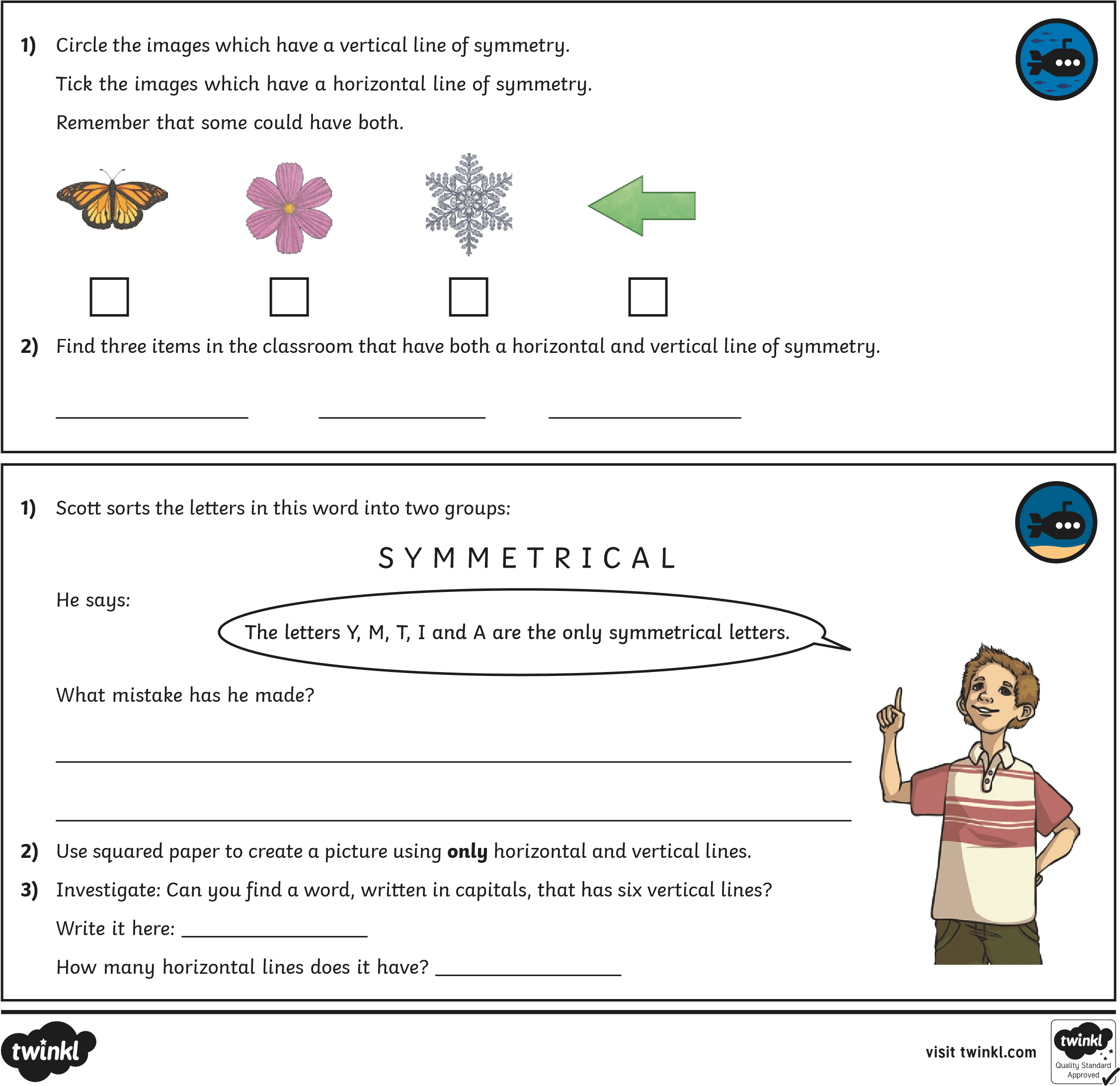 Label these lines as horizontal or vertical:		Now, find two examples of:	horizontal lines in the classroom                                                                               	 	 vertical lines in the classroom                                                                        Use a red colouring pencil to trace over the vertical lines and a blue colouring pencil to trace over the horizontal lines in this shape. How many of each type are there? How many lines in the shape are neither  horizontal nor vertical?	Vertical              	Horizontal              	Neither             